РЕПУБЛИКА БЪЛГАРИЯ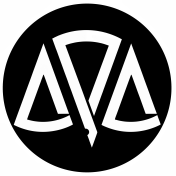 СОФИЙСКИ РАЙОНЕН СЪДОДОБРЯВАМ:……………………………….съдия Александър АнгеловАдминистративен ръководител на Софийския районен съдД О К У М Е Н Т А Ц И Яза участие в открита процедура за възлагане на обществена поръчка с предмет:„Техническо обслужване на многофункционални устройства за копиране, сканиране и принтиране KONICA MINOLTA и на услугите по управление на печата в сградите на Софийски районен съд в гр. София, бул. „Ген.М.Д.Скобелев“ № 23 и бул. „Цар Борис III” № 54“гр. СофияОдобрена с Решение № 2/24.01.2019 г. СЪДЪРЖАНИЕ НА ДОКУМЕНТАЦИЯТА:І. Пълно описание на предмета на поръчката.ІІ. Техническа спецификация.ІІІ. Изисквания към участниците.1.Общи изисквания.2. Изисквания към лично състояние на участниците.3. Деклариране на обстоятелствата за лично състояние.4. Други основания за изключванеІV. Критерии за подборV. Критерий за възлагане на поръчкатаVI. Указания за подготовката и подаването на офертиVІI. ГаранцииVІІI. Проекти на договори и образциПроект на договор;еЕЕДОП – Образец № 1 (отделен файл);Опис на представените документи – Образец № 2;Техническо предложение (Предложение за изпълнение) – Образец № 3;Декларация за извършен оглед – Образец № 4;Списък на услугите, които са сходни/идентични с предмета на обществената поръчка – Образец № 5;Списък на персонала, който ще изпълнява поръчката, и/или на членовете на ръководния състав, които ще отговарят за изпълнението, в който е посочена притежаваната от тях професионална компетентност - Образец № 6;Ценово предложение – Образец № 7;Декларация по чл. 47, ал. 3 ЗОП – Образец № 8;Декларация за съгласие с клаузите на приложения проект на договор – Образец № 9;Декларация за срока на валидност на офертата – Образец № 10;Образец на банкова гаранция – Образец № 11;Декларация за конфиденциалност – Образец № 12.І. ПЪЛНО ОПИСАНИЕ НА ПРЕДМЕТА НА ОБЩЕСТВЕНАТА ПОРЪЧКАТА. ТЕХНИЧЕСКА СПЕЦИФИКАЦИЯ.1. Информация за Възложителя. Цел на провеждане на поръчката.Възложител на обществени поръчки по смисъла на чл.5, ал.2, т.7 от Закона за обществените поръчки (ЗОП) е административният ръководител (председател) на Софийски районен съд (СРС).Административният ръководител може със заповед по реда на чл.7, ал.1 ЗОП да определи длъжностно лице, което да организира и/или да възлага обществени поръчки, като тази възможност не може да се използва за разделяне на обществените поръчки с цел заобикаляне на закона.С изключение на случаите, при които със заповед е определено длъжностно лице, което да организира и/или да възлага обществени поръчки, в отсъствие на Възложителя правомощията му, свързани с възлагане на обществени поръчки, се изпълняват от лицето, което го замества съгласно нормативен, административен или друг акт, който определя представителството на Възложителя.С настоящата обществена поръчка се цели да се осигури техническо обслужване (поддръжка и ремонт) на собствени на СРС мултифункционални устройства (МФУ) за копиране, сканиране и принтиране KONICA MINOLTA и техническо обслужване (поддръжка) на собствената на СРС система за мониторинг на МФУ и отчетност и контрол на потребителите (т.нар. „услуги по управление на печата“), находящи се в сградите на Софийски районен съд в гр. София – на бул. „Ген.М.Д.Скобелев“ № 23 и на бул. „Цар Борис III“ № 54.2. Пълно описание на предмета на поръчката:2.1. ПредметОбществената поръчка е с предмет: „Техническо обслужване на многофункционални устройства за копиране, сканиране и принтиране KONICA MINOLTA и на услугите по управление на печата в сградите на Софийски районен съд в гр. София, бул. „Ген.М.Д.Скобелев“ № 23 и бул. „Цар Борис III” № 54“.2.2. Обект на поръчката„Услуги”, по смисъла на чл.3, ал.1, т.3 ЗОПCPV код – 50313000, 503230002.3. Прогнозна стойностПрогнозна стойност на обществената поръчка е в размер на 270 000 (двеста и седемдесет хиляди) лева без включен ДДС.Прогнозната стойност включва всички плащания към бъдещия изпълнител на обществената поръчка, включително предвидените опции, посочени изрично в документацията по обществената поръчка.Същата се възлага като част (обособена позиция) от обществена поръчка с предмет:„Техническо обслужване на многофункционални устройства за копиране, сканиране и принтиране в сградите на Софийски районен съд в гр. София, бул. „Ген.М.Д.Скобелев“ № 23 и бул. „Цар Борис III” № 54“, по две обособени позиции:Обособена позиция № 1 – „Техническо обслужване на многофункционални устройства за копиране, сканиране и принтиране KONICA MINOLTA и на услугите по управление на печата в сградите на Софийски районен съд в гр. София, бул. „Ген.М.Д.Скобелев“ № 23 и бул. „Цар Борис III” № 54“;Обособена позиция № 2 – „Абонаментно техническо обслужване на други устройства за копиране, сканиране и принтиране, невключени в системата за управление на печата, в сградите на Софийски районен съд в гр. София, бул. „Ген.М.Д.Скобелев“ № 23 и бул. „Цар Борис III” № 54“Общата прогнозна стойност на обществената поръчка по двете обособени позиции, определена по чл.21, ал.4 ЗОП, е в размер общо на 289 200 (двеста осемдесет и девет хиляди и двеста) лева без включен ДДС, разделена по обособени позиции, както следва:- обособена позиция № 1 – 270 000 (двеста и седемдесет хиляди) лева без включен ДДС;- обособена позиция № 2 – 19 200 (деветнадесет хиляди и двеста) лева без включен ДДС.Съгласно чл.21, ал.6 ЗОП, Възложителят има право да възлага обособени позиции по реда, валиден за индивидуалната стойност на всяка от тях, при условие че стойността на съответната обособена позиция не надхвърля 156 464 лв. за доставки и услуги и общата стойност на обособените позиции, възложени по този начин, не надхвърля 20 на сто от общата стойност на поръчката. В тези случаи независимо от остатъчната стойност на поръчката тя се възлага по реда, приложим към общата стойност на цялата поръчка.В приложение на чл.21, ал.6 ЗОП и имайки предвид, че:- прогнозната стойност на обособена позиция № 1 представлява 93,36 % от общата стойност на обществената поръчка,- прогнозната стойност на обособена позиция № 2 представлява 6,64 % от общата стойност на обществената поръчка,- прогнозната стойност на обособена позиция № 2 не надхвърля сумата от 156 464 лева без включен ДДС,- прогнозната стойност на обособена позиция № 2 е под сумата от 30 000 (тридесет хиляди) лева без включен ДДС, поради което същата попада в приложното поле на чл.20, ал.4, т.3 ЗОП.С оглед изложеното и на основание чл.21, ал.6 ЗОП, обособена позиция № 2 ще се възложи по реда на чл.20, ал.4, т.3 ЗОП – чрез директно възлагане.На основание чл.21, ал.6 ЗОП, остатъчната стойност (явяваща се прогнозната стойност за обособена позиция № 1), предвид нейния размер и общата стойност на поръчката, се възлага с настоящата обществена поръчка чрез провеждане на открита процедура по ЗОП.*Забележка 1:Предложената от участника цена за изпълнение на поръчката не следва да превишава 95 % (деветдесет и пет процента) от прогнозната стойност на обществената поръчка. Предложения за цена на изпълнение на поръчката, които надвишават 95 % от прогнозната стойност на поръчката, няма да бъдат разгледани и участниците отстранени от участие в процедурата на основание чл.107, т.2, б. „а“ ЗОП.* Забележка 2:Предложената от участниците цена за изпълнение на обществената поръчка следва да включва всички разходи на изпълнителя за изпълнение на предмета на договора за обществена поръчка.2.4. ФинансиранеФинансирането на обществената поръчка е с бюджетни средства на Софийски районен съд.2.5. Срок и начин на плащанеПлащането се извършва по банков път, по посочена от Изпълнителя банкова сметка, в 10 (десет) дневен срок от представяне на фактура от страна на Изпълнителя, придружена с двустранен протокол, отразяващ отчетения месечен брой черно-бели и цветни А4 отпечатъци и направени разходи за консумативи и/или резервни части (описани по вид, модел, брой и стойност).2.6. Правно основание за откриване на процедурата и ред на отваряне на офертитеОбществената поръчка се открива на основание чл.18, ал.1, т.1 ЗОП чрез провеждане на процедура „Открита процедура“.Прогнозната стойност на настоящата обществена поръчка е в размер на 270 000 (двеста и седемдесет хиляди) лева без включен ДДС. Същата представлява остатъчна стойност (явяваща се прогнозна стойност за обособена позиция № 1) на обществена поръчка с обща прогнозна стойност в размер на 289 200 (двеста осемдесет и девет хиляди и двеста) лева без включен ДДС.Предвид общата стойност на поръчката и на основание чл.20, ал.1, т. „б“ ЗОП, настоящата обществена поръчка се възлага чрез провеждане на открита процедура по ЗОП.2.7. Разглеждане на заявленията за участие и офертитеНа основание чл.104, ал.2 ЗОП възложителят предвижда оценката на техническите и ценовите предложения на участниците в настоящата процедура за възлагане да се извърши преди провеждане на предварителен подбор.Действията на комисията ще се извършат в последователност, предвидена в чл. 61 ППЗОП.Предвид обстоятелството, че на основание чл.104, ал.2 ЗОП, комисията ще извърши оценка на техническите и ценовите предложения на участниците преди разглеждане на документите за съответствие с критериите за подбор, на основание чл.47, ал.6 ППЗОП ценовите предложения могат да не се представят в запечатан плик.По своя преценка участникът може да постави ценовото си предложение запечатан плик с надпис "Предлагани ценови параметри".2.8. Обем и количествоОбществената поръчка има за цел да осигури извършването на техническо обслужване (поддръжка и ремонт) на мултифункционални устройства (МФУ) за копиране, сканиране и принтиране KONICA MINOLTA и техническо обслужване (поддръжка) на изградената в СРС система за мониторинг на МФУ и отчетност и контрол на потребителите (т.нар. „услуги по управление на печата“), находящи се в сградите на Софийски районен съд в гр. София – на бул. „Ген.М.Д.Скобелев“ № 23 и на бул. „Цар Борис III“ № 54.Подробно описание (вид, модел, количество) на устройствата и системата се съдържа в техническата спецификация към настоящата документация.2.9. Опция за предоставяне на допълнителни услугиВъзложителят си запазва правото на опция за предоставяне на допълнителни услуги по управление на печата в размер до 5 % (пет процента) от прогнозната стойност на поръчката, без включен ДДС.Опцията за предоставяне на допълнителни услуги по управление на печата се упражнява при придобиване на нови мултифункционални устройства (МФУ) за копиране, сканиране и принтиране от Възложителя, които не са обект на настоящата обществена поръчка и са собствени или ползвани на друго основание от Възложителя. Условията за упражняване на опцията се посочват в проекта на договор за възлагане на обществената поръчка, неразделна част от настоящата документация. Възложителят може да реализира правото си на опция в срока на действие на договора за възлагане на обществената поръчка. Опцията се реализира чрез сключването между Възложителя и Изпълнителя на допълнително споразумение /анекс/ към договора за възлагане на обществена поръчка на основание чл.116, ал.1, т.1 ЗОП.Дължимата цена по опцията се определя въз основа на следните параметри и предоставяни от Изпълнителя услуги:а) интеграцията на новите МФУ в системата за мониторинг на МФУ и отчетност и контрол на потребителите - извършва се от Изпълнителя в присъствието на служител на Възложителя;б) Изпълнителят осигурява мрежовата свързаност на новите МФУ и приложимостта спрямо тях на пълната функционалност на софтуера, описана подробно в техническата спецификация към настоящата документация;в) Изпълнителят осъществява подробно обучение на отговорния персонал на Възложителя за използване, дефиниране на възможните функционалности на новите МФУ, задаване на политики и др. Обучението включва и изготвянето на всички възможни видове справки, включващи и новите МФУ;г) в цената не се включва техническо обслужване (поддръжка и ремонт) на новите МФУ.Прогнозният обем на опцията за предоставяне на допълнителни услуги по управление на печата е за предоставяне на допълнителни услуги по управление на печата за 10 бр. МФУ.2.10. Място на изпълнениеСОФИЙСКИ РАЙОНЕН СЪД, гр. София, сградата на бул. „Ген.М.Д.Скобелев” № 23 и сградата на бул. „Цар Борис ІІІ” № 54.2.11. Срок за изпълнениеСрокът за изпълнение на обществената поръчка е 24 (двадесет и четири) месеца, считано от датата на сключване на договора по обществената поръчка, но не по-рано от 29.04.2019 г. или до достигане на максимално допустимата прогнозна стойност за поръчката, в зависимост от това кое от двете обстоятелства настъпи първо.*Забележка:Предложения, които надвишават посочения в т.2.11. от настоящата документация срок за изпълнение няма да бъдат разгледани и участниците отстранени от участие в процедурата на основание чл.107, т.2, б. „а“ ЗОП.ІІ. ТЕХНИЧЕСКА СПЕЦИФИКАЦИЯ1. Пълно описание на обекта на обществената поръчка и цел на поръчката:Целта на обществената поръчка е пълно техническо обслужване на собственото на Възложителя хардуерно-софтуерно решение за управление на печата за период от 24 (двадесет и четири) месеца, считано от датата на влизане в сила на договора, но не по-рано от 29.04.2019 г., срещу заплащане на месечна цена на отпечатък при прогнозен обем на отпечатъците около 800 000 (осемстотин хиляди) броя на месец.Хардуерно-софтуерното решение за управление на печата включва:1.1. Хардуер:От описаните МФУ 86 бр. са въведени в експлоатация през м.11.2014 г., 18 бр. МФУ са въведени в експлоатация през м.09.2017 г. и 1 бр. МФУ е въведен в експлоатация през м.08.2016 г.1.2. Софтуер Ysoft SafeQ (система за мониторинг на МФУ и отчетност и контрол на потребителите), който включва следните функционалности:А. За всички устройства проактивен мениджмънт на ниво устройство - комуникацията през Интернет между устройствата:А.1. Възложителят може да наблюдава статуса на устройствата от коя да е точка с достъп до интернет. Статусът на устройствата включва, но не се изчерпва с:А.1.1. местоположение на устройството;А.1.2. IP адрес;А.1.3. произведени копия;А.1.4. ниво на консумативите – тонери, барабани, изпичащи модули и др.;А.1.5. нотификации за възникнали проблеми/грешки.А.2. Възложителят има възможност да генерира през уебинтерфейс справки на ниво устройство за избран от него период за:А.2.1. произведеният брой страници на всяко устройство и за всички устройства общо;А.2.2. произведен брой чернобели и цветни копия и принтирани страници за всяко устройство;А.2.3. устройства, при които се наблюдават най-често проблеми;А.2.4. ниво на тонерите на всички устройства към момента на генериране на справката.А.3. Възложителят може да получава уведомителни мрежови съобщения и/или е-мейл съобщения:А.3.1. при проблеми с устройствата;А.3.2. при намаляване на консумативите под 10%;А.3.3. при намаляване на нивото на хартията в тавите на устройствата.А.4. Всички гореописани функционалности да могат да бъдат достъпни и за Изпълнителя с цел проактивна поддръжка, доставка на консумативи и изпълнение на задълженията свързани с качествената поддръжка и обслужване на Възложителя, както и с цел осигуряване непрекъснатост на печатния процес.Б. Проактивен мениджмънт и отчетност на направените разходи за печат, включително хартия на ниво потребител за всички устройства:Б.1. Съдът при необходимост може да получава:Б.1.1. отчетност на разходите и обемите за печат – копиране, принтиране, сканиране;Б.1.2. разпределение на разходите направени от всеки служител в съда;Б.1.3. разпределение на разходите по звена и служби;Б.1.4. разпределение на разходи за печат по дела.Б.2. Дефиниране и последващо модифициране на политики за печат:Б.2.1. всички заявки се принтират чрез secure print, като получаването на заявките на желаното устройство се осъществява когато служителят се идентифицира чрез личната си безконтактна карта;Б.2.2. политиките за печат могат да се задават, както на ниво потребител, така и на ниво функция (напр. началник служба) и служба (звено, сектор, отдел и др.);Б.2.3. политиките за печат са минимум:задължителен двустранен печат;задължителен черно-бял печат;забрана за печат по потребители  на определени типове файлове – напр. jpg или .html;забрана за печат по ключова дума в името на файла;възможност за предварителна настройка и/или запеметяване на ориентацията на хартията (Portrait/Landscape и Top/left bind) при двустранен печат за различни приложения (Уеб браузър, MS Office, Lotus Notes).Б.2.4. задаване на предварителен лимит за месечен разход за печат на ниво потребител;Б.2.5. политиките за сканиране, които да могат да бъдат задавани са минимум:задължителен профил – резолюция, формат;зададени предварително дестинации на сканиране – е-мейл, папка и др. В. Достъпност до инфраструктурата:В.1. всяко МФУ да може да бъде използвано (коя да е от неговите функции) само след като съответния служител-потребител се идентифицира чрез личната си безконтактна карта;В.2. изпълнителят да може да предоставя, при необходимост, безконтактни карти (картови четци) за идентификация за системата за печат.Г. Възможност за получаване на заявките от кое да е мултифункционално устройство:Г.1. служителите на съда могат да получат разпечатания документ на кое да е от МФУ в системата след идентификация;Г.2. от дисплея на устройствата, служителите могат да изберат коя конкретна задача, от всички изпратени да разпечатат, както и да могат да прегледат всички свои задачи и да изтрият тези, които не е необходимо да бъдат отпечатани.Д. Отчети и справки:Д.1. Всички отчети и справки могат да се изготвят както при поискване така и автоматично за зададен период от време и на предварително дефинирана дата (напр. първия ден на месеца за предходния месец) и изпращани по е-мейл на предварително определени служители на съда;Д.2. Системата предоставя възможност и за разглеждане на съдържанието на вече разпечатаните заявки:собствените заявки от всеки служител.всички заявки от администратор.дава възможност заявките за печат на определени служители (напр. такива които работят с високо чувствителна информация) да не могат да се виждат дори от администратора.Д.3. Може да се изготвят справки за направените разходи по потребители, звена и служби – в табличен и графичен вид;Д.4. Предоставя възможност за изготвяне на справки, в които да е включена комбинация от критерии зададена от Възложителя.2. Изисквания към цялостното техническо обслужване (поддръжка и ремонт)А. Общи изисквания:Участникът следва да е разпознат като оторизиран търговски и сервизен партньор за територията на Република България на производителя на хардуера, респективно разработчика на софтуера или на негов официален представител за Република България. За разпознат се счита всеки участник, който е оторизиран от и/или е в договорни отношения и/или в друга правна връзка с производителя на оборудването или с негов официален представител за Република България, който може да осигурява сервизното обслужване на оборудването (хардуер и софтуер).За доказване изпълнението на това изискване, в техническото предложение участникът следва да декларира неговото изпълнение, както и да представи притежаван валиден документ (оторизационно писмо или друг еквивалентен документ), доказващ неговото изпълнение.Изпълнението на посоченото изискване се налага поради спецификата на собственото на Възложителя хардуерно-софтуерно решение (оборудване) и необходимостта от осигуряване на изискваното от Възложителя високо качество на обслужването, познаване на внедрените в съда услуги по управление на печат (специфични за и обусловени изцяло от вида хардуерно оборудване) и гаранционните сервизни задължения на Изпълнителя по отношение на влаганите консумативи/резервни части.Избраният изпълнител трябва да осигури цялостно техническо обслужване (поддръжка и ремонт) и доставка на всичко необходимо за безпроблемното функциониране на МФУ и системата за мониторинг на МФУ и отчетност и контрол на потребителите за целия период на договора срещу заплащане на месечна сума, формирана като сума от произведенията на месечния обем чернобели А4 отпечатъци (копия) и предложената цена за чернобял отпечатък и месечния обем цветни А4 отпечатъци (копия) и предложената цена за цветен отпечатък.Избраният изпълнител следва да представи и поддържа актуални телефонен номер и е-мейл или портал/уеб-базирано приложение за връзка по всякакви въпроси, свързани с обществената поръчка и нейното изпълнение, както и за регистриране на технически проблеми от Възложителя.Като част от техническото обслужване избраният изпълнител следва да извършва, при необходимост и по заявка на Възложителя, обучение на персонала на Възложителя за работа със системата, предоставяне на подробна потребителска инструкция за управление и ползване и задълбочено обучение на отговорния персонал за работа и управление на системата, както и консултации за правилното и оптимално използване на функционалностите на устройствата.Предложената от участника единичната цена на отпечатък (копие) не следва да надвишава:- за черно-бяло А4 копие: 0,012 (нула цяло нула дванадесет) лева без включен ДДС;- за цветно А4 копие: 0,105 (нула цяло сто и пет) лева без включен ДДС.Посочените максимални цени са определени въз основа на проведено пазарно проучване, отчитане текущото състояние на МФУ и с оглед прогнозния обем на поръчката, а именно: прогнозирани около 800 000 (осемстотин хиляди) броя отпечатъци (общо чернобели и цветни копия) на месец.Възложителят посочва ориентировъчно разпределение на регистрираното  към момента потребление, както следва:- за черно-бели А4 копия: около 98 % от общото потребление;- за цветни А4 копия: около 2 % от общото потребление.Влаганите от участника консумативи да са нови, неупотребявани и нерециклирани, като същите трябва да отговарят на продуктовия номер на производителя за съответното МФУ. На опаковката да е поставен стикер, удостоверяващ произхода на доставката, датата на производство и срока на годност на артикулите, които ще ползва участникът.Влаганите резервни части, материали и консумативи трябва да отговарят на нормативно-приетите изисквания за качество в Република България и да притежават сертификат за качество и произход.Изпълнителят извършва ремонт, който включва отстраняване на повреди от всякакъв характер, констатирани при техническата поддръжка или по сигнал на Възложителя, след съгласуване с Възложителя.За всеки от извършените ремонти да се дава минимален гаранционен срок от 3 (три) месеца.Избраният изпълнител трябва да осигури цялостно обслужване, гаранция и доставка на всичко необходимо за безпроблемното функциониране на МФУ и на системата за техния мониторинг и отчетност и контрол на потребителите за целия период на договора срещу заплащане на месечна сума, формирана като сума от произведенията на месечния обем черно-бели А4 отпечатъци (копия) и предложената единична цена за черно-бял отпечатък и месечния обем цветни А4 отпечатъци (копия) и предложената единична цена за цветен отпечатък.Изискванията по техническата спецификация се считат за задължителни минимални изисквания към офертите. Неспазването им води до отстраняване на участника от процедурата. За всеки конкретно посочен в настоящата техническа спецификация стандарт, спецификация, техническа оценка, техническо одобрение или технически еталон, Възложителят приема и еквивалентно/и такива. За всеки посочен в настоящите технически спецификации конкретен модел, източник или специфичен процес, който характеризира продуктите или услугите, предлагани от конкретен потенциален изпълнител, търговска марка, патент, тип или конкретен произход или производство, Възложителят приема и еквивалентни такива.Б. Цялостната поддръжка и обслужване включва:Осигуряване и доставка на всичко необходимо за нормалната работа на устройствата, в т.ч.:а) доставка на консумативи – тонери, барабани, изпичащи модули и т.н. до съда, без хартия;б) доставка до мястото на устройството и, при необходимост, монтаж на консумативни резервни части и резервни части.Обслужване, ежемесечно посещение и профилактика, вкл. труд и транспортни разходи.Цялостна поддръжка на системата за мониторинг на МФУ и отчетност и контрол на потребителите.Оборотно устройство в случай, че определен проблем не може да се отстрани в сроковете, дефинирани в нивата на обслужване.Осигуряване на необходимото ниво на обслужване.Изисквания към ниво на обслужване. Ремонтни дейности.1. Тонер бутилки/касети и съдове за отпадъчен тонер на предоставените печатащи устройства трябва да могат да се сменят от служител на съда. Те ще се сменят при пълното изчерпване на предишната бутилка/касета с такива, които са били автоматично изпратени от изпълнителя (без необходимост от обаждане от служител на съда). Изпълнителят трябва да осигури никое устройство да не спира работа поради липсващ консуматив за подмяна.Всички останали консумативи (напр. барабани, изпичащ модул и др.) се сменят от изпълнителя без необходимост от поръчка или обаждане от служител на съда, за което се съставя протокол.2. Когато определен проблем не може да бъде отстранен чрез замяна на консумативи и/или действия, които са от компетенциите на служителите на съда, служител на съда се свързва с изпълнителя за регистриране на сервизна заявка.Изпълнителят трябва да осигури един телефонен номер и е-мейл или онлайн платформа за регистриране на сервизни заявки в портал за връзка за обслужване на всички сервизни заявки на съда. След като бъде регистрирано сервизно обаждане/е-мейл/регистрация в портала, Съдът трябва да получи на посочения от него е-мейл или телефон номер на регистрирания проблем, заедно с час на регистрацията на проблема и нивото на неговия приоритет.Проблемите ще бъдат класифицирани по следния начин:Високо ниво на приоритет: Когато проблемът напълно пречи за използване на устройство за основните процеси на съда (напр. принтерът се използва за печат на документи), или проблемът спира работата на софтуера, или не могат да се използват договорените основни функции. Основната работа на съда е спряна.Средно ниво на приоритет: Когато потребителите могат да използват най-близкото алтернативно устройство, или проблемът позволява да се ползват договорените функции, но някои от тях не могат да се използват с пълен капацитет (напр. атоматичния подавач на оригинали на някое от устройствата не работи коректно). Основната работа на съда не е спряна.Ниско ниво на приоритет: Когато проблемът предизвиква невъзможност някои функции или характеристики да се използват така, както са описани и специфицирани (напр. поемането на хартията на една от тавите на устройство не работи коректно, но безпроблемно могат да се ползват останалите тави), но основната работа на съда продължава.Максимални изискуеми времена:Високо ниво за приоритет:Време за реакция: 2 (два) часаВреме за отстраняване на проблема: 1 (един) работен денСредно ниво за приоритет:Време за реакция: 4 (четири) часаВреме за отстраняване на проблема 3 (три) работни дниНиско ниво за приоритет:Време за реакция: 6 (шест) часаВреме за отстраняване на проблема 5 (пет) работни дни Времето за реакция и отстраняване на проблеми се измерва от момента, в който проблема бъде регистриран, удостоверено чрез номер и час на регистриране на проблема, до момента на стартиране на работа по проблема за време на реакция и до отстраняването му за време на отстраняване, удостоверени, чрез уведомителен е-мейл от изпълнителя до съда или с подписване на протокол между страните на мястото на проблема.Изпълнителят трябва да предложи времената на реакция и отстраняване на проблема за всяко ниво на приоритет, които може да осигури.При ниво високо и средно изпълнителят се задължава, ако не може да отстрани проблема в посоченото по-горе време, да осигури оборотно/и устройства до отстраняването му.Всеки участник задължително следва да извърши еднократен оглед на обекта на обществената поръчка в работен ден за времето от 09:00 до 16:00 часа след предварително направена писмена заявка на електронна поща: vasil.stoyanov@srs.justice.bg. Участникът, подал оферта, но не подписал декларация за оглед, няма да бъде допуснат до разглеждане на офертата.ІІI. Изисквания към участниците1.Общи изисквания.1.1. Участник в процедурата при възлагане на обществената поръчка може да бъде всяко българско или чуждестранно физическо или юридическо лице или техни обединения, както и всяко друго образувание, което има право да изпълнява дейностите, включени в предмета на поръчката, съгласно законодателството на държавата, в която то е установено.1.2. В случай че участникът участва като обединение, което не е регистрирано като самостоятелно юридическо лице, тогава следва да се представи копие от документ, от който да е видно правното основание за създаване на обединението, както и следната информация във връзка с конкретната обществена поръчка:правата и задълженията на участниците в обединението;разпределението на отговорността между членовете на обединението;дейностите, които ще изпълнява всеки член на обединението.Не се допускат промени в състава на обединението след крайния срок за подаване на офертата. Когато в договора за създаването на обединение липсват клаузи, гарантиращи изпълнението на горепосочените условия, или състава на обединението се е променил след подаването на офертата – участникът ще бъде отстранен от участие в процедурата за възлагане на настоящата обществена поръчка.Участниците в обединението носят солидарна отговорност за изпълнение на договора за обществената поръчка.Когато участникът, определен за изпълнител е неперсонифицирано обединение на физически и/или юридически лица, възложителят няма изискване за създаване на юридическо лице, но договорът за обществена поръчка се сключва след като изпълнителят представи пред възложителя заверено копие от удостоверение за данъчна регистрация и регистрация по БУЛСТАТ на създаденото обединение или еквивалентни документи съгласно законодателството на държавата, в която обединението е установено. При участие на клон на чуждестранно лице се спазват изискванията на чл.36 ППЗОП.1.3. Лице, което участва в обединение или е дало съгласие да бъде подизпълнител на друг участник, не може да подава самостоятелно оферта.1.4. В процедура за възлагане на обществена поръчка едно физическо или юридическо лице може да участва само в едно обединение.1.5. Свързани лица не могат да бъдат самостоятелни участници в една и съща процедура.1.6. При подаване на оферта участникът декларира липсата на основанията за отстраняване и съответствие с критериите за подбор чрез представяне на Единен европейски документ за обществени поръчки (ЕЕДОП). В него се предоставя съответната информация, изисквана от възложителя, и се посочват националните бази данни, в които се съдържат декларираните обстоятелства, или компетентните органи, които съгласно законодателството на държавата, в която участникът е установен, са длъжни да предоставят информация.1.7. Когато участникът е посочил, че ще използва капацитета на трети лица за доказване на съответствието с критериите за подбор или че ще използва подизпълнители, за всяко от тези лица се представя отделен ЕЕДОП, който съдържа информацията по чл.67, ал.1 ЗОП.1.8. Участниците могат да използват ЕЕДОП, който вече е бил използван при предходна процедура за обществена поръчка, при условие че потвърдят, че съдържащата се в него информация все още е актуална.1.9. Възложителят може да изисква от участниците по всяко време да представят всички или част от документите, чрез които се доказва информацията, посочена в ЕЕДОП, когато това е необходимо за законосъобразното провеждане на процедурата.1.10. Преди сключването на договор за обществена поръчка, възложителят изисква от участника, определен за изпълнител, да предостави:Актуални документи, удостоверяващи липсата на основанията за отстраняване от процедурата, както и съответствието с поставените критерии за подбор. Документите се представят и за подизпълнителите и третите лица, ако има такива.Гаранция за изпълнение на договора.За доказване на липсата на основания за отстраняване участникът, избран за изпълнител, представя:1. за обстоятелствата по чл.54, ал.1, т.1 ЗОП – свидетелство за съдимост, при съобразяване с Методическо указание МУ-5/02.03.2018г. и Методическо указание МУ-6/17.05.2018 г. на Изп.директор на АОП;2. за обстоятелството по чл.54, ал.1, т.3 ЗОП – удостоверение от органите по приходите и удостоверение от общината по седалището на възложителя и на участника;3. за обстоятелството по чл.54, ал.1, т.6 ЗОП – удостоверение от органите на Изпълнителна агенция „Главна инспекция по труда;4. за обстоятелството по чл.56, ал.1, т.4 ЗОП – удостоверение от органите на Изпълнителна агенция „Главна инспекция по труда;5. за обстоятелствата по чл. 55, ал. 1, т. 1 ЗОП - удостоверение, издадено от Агенцията по вписванията.Удостоверението по чл. 56, ал. 1, т. 4 ЗОП се издава в 15-дневен срок от получаване на искането от участника, избран за изпълнител.Когато участникът, избран за изпълнител, е чуждестранно лице, той представя съответния документ по чл. 58 ал. 1 ЗОП, издаден от компетентен орган, съгласно законодателството на държавата, в която участникът е установен.В случаите, когато в съответната държава не се издават документи за посочените обстоятелства или когато документите не включват всички обстоятелства, участникът представя декларация, ако такава декларация има правно значение съгласно законодателството на съответната държава.Когато декларацията няма правно значение, участникът представя официално заявление, направено пред компетентен орган в съответната държава.Възложителят няма право да изисква представянето на документите по 58, ал. 1 от ЗОП, когато обстоятелствата в тях са достъпни чрез публичен безплатен регистър или информацията или достъпът до нея се предоставя от компетентния орган на възложителя по служебен път.1.11. Участниците в настоящата обществена поръчка могат да използват капацитета на трети лица при условията на чл.65 ЗОП. а) В условията на процедурата възложителят изисква солидарна отговорност за изпълнението на поръчката от кандидата или участника и третото лице, чийто капацитет се използва за доказване на съответствие с критериите, свързани с икономическото и финансовото състояние.б) Когато участник в процедурата е обединение от физически и/или юридически лица, той може да докаже изпълнението на критериите за подбор с капацитета на трети лица при спазване на условията на чл.65, ал.2-4 ЗОП.1.12. Участниците декларират в ЕЕДОП, част III, раздел Г, дали за тях се прилагат специфичните основания за изключване, които са посочени в обявлението или документацията за обществена поръчка.	1.13. Участниците в настоящата обществена поръчка посочват в заявлението или офертата подизпълнителите и дела от поръчката, който ще им възложат, ако възнамеряват да използват такива. В този случай се прилагат условията на чл. 66 от ЗОП и ППЗОП. а) Когато изпълнителят е сключил договор/договори за подизпълнение и частта от поръчката, която се изпълнява от подизпълнител, може да бъде предадена като отделен обект на изпълнителя или на възложителя, възложителят заплаща възнаграждение за тази част на подизпълнителя, въз основа на искане, отправено от подизпълнителя до възложителя чрез изпълнителя, който е длъжен да го предостави на възложителя в 15-дневен срок от получаването му.В тези случаи възложителят заплаща цената след представяне на:-  фактура от подизпълнителя в оригинал- приемо-предавателен протокол - искане от подизпълнителя - становище, от което да е видно дали ИЗПЪЛНИТЕЛЯ оспорва плащанията или част от тях като недължими.б) Независимо от възможността за използване на подизпълнители отговорността за изпълнение на договора за обществена поръчка е на изпълнителя.в) След сключване на договора и най-късно преди започване на изпълнението му, изпълнителят уведомява възложителя за името, данните за контакт и представителите на подизпълнителите, посочени в офертата. Изпълнителят уведомява Възложителя за всякакви промени в предоставената информация в хода на изпълнението на поръчката.Когато участникът е посочил, че ще използва подизпълнители, посочва делът на подизпълнителя, чрез попълване на Част IV, буква „В“от ЕЕДОП на участника;1.14. Пазарни консултации и външно участие при подготовката на документацията. В част Част III „Основания за изключване“, буква В: „Основания, свързани с несъстоятелност, конфликти на интереси или професионално нарушение“, на въпрос: „Икономическият оператор или свързано с него предприятие, предоставял ли е консултантски услуги на възлагащия орган или на възложителя или участвал ли е по друг начин в подготовката на процедурата за възлагане на обществена поръчка? Ако „да“, моля, опишете подробно:“ от ЕЕДОП, участникът следва да предостави информация дали той или свързано с него предприятие е предоставял/о консултантски услуги на Възложителя или дали е участвал/о по друг начин в подготовката на процедурата за възлагане на обществена поръчка.В случай че отговорът е „да“, участникът трябва подробно да опише обстоятелствата, свързани с предоставянето на консултантска услуга или да опише начинът, по който е участвал в подготовката на процедурата за възлагане на обществената поръчка и свързаните с участието обстоятелства.2. Изисквания към лично състояние на участниците.2.1. Възложителят отстранява от участие в процедура за възлагане на обществена поръчка участник, когато:2.1.1. е осъден с влязла в сила присъда, освен ако е реабилитиран, за престъпление по чл. 108а, чл. 159а – 159г, чл. 172, чл. 192а, чл. 194 – 217, чл. 219 – 252, чл. 253 – 260, чл. 301 – 307, чл. 321, 321а и чл. 352 – 353е от Наказателния кодекс; (чл. 54, ал. 1, т.1 от ЗОП)2.1.2. е осъден с влязла в сила присъда, освен ако е реабилитиран, за престъпление, аналогично на тези по т. 2.1.1, в друга държава членка или трета страна; (чл. 54, ал. 1, т.2 от ЗОП)2.1.3. има задължения за данъци и задължителни осигурителни вноски по смисъла на чл.162, ал.2, т.1 от Данъчно-осигурителния процесуален кодекс и лихвите по тях, към държавата или към общината по седалището на възложителя и на участника, или аналогични задължения, установени с акт на компетентен орган, съгласно законодателството на държавата, в която участникът е установен, освен ако е допуснато разсрочване, отсрочване или обезпечение на задълженията или задължението е по акт, който не е влязъл в сила; (чл.54, ал.1, т.3 ЗОП)2.1.4. е налице неравнопоставеност в случаите по чл.44, ал.5 ЗОП; (чл.54, ал.1, т.4 ЗОП)2.1.5. е установено, че:а) е представил документ с невярно съдържание, свързан с удостоверяване липсата на основания за отстраняване или изпълнението на критериите за подбор;б) не е предоставил изискваща се информация, свързана с удостоверяване липсата на основания за отстраняване или изпълнението на критериите за подбор; (чл.54, ал.1, т.5 ЗОП)2.1.6. е установено с влязло в сила наказателно постановление или съдебно решение, нарушение на чл. 61, ал. 1, чл. 62, ал. 1 или 3, чл. 63, ал. 1 или 2, чл. 118, чл. 128, чл. 228, ал. 3, чл. 245 и чл. 301 – 305 от Кодекса на труда или чл. 13, ал. 1 от Закона за трудовата миграция и трудовата мобилност или аналогични задължения, установени с акт на компетентен орган, съгласно законодателството на държавата, в която кандидатът или участникът е установен; (чл.54, ал.1, т.6 ЗОП) ;2.1.7. е налице конфликт на интереси, който не може да бъде отстранен. (чл.54, ал.1, т.7 ЗОП)2.2. Основанията по чл.54, ал.1, т.1, 2 и 7 ЗОП се отнасят за лицата, които представляват участника, членовете на управителни и надзорни органи и за други лица, които имат правомощия да упражняват контрол при вземането на решения от тези органи.2.3. Основанието по чл.54, ал.1, т.3 ЗОП не се прилага, когато:се налага да се защитят особено важни държавни или обществени интереси;размерът на неплатените дължими данъци или социално-осигурителни вноски е не повече от 1 на сто от сумата на годишния общ оборот за последната приключена финансова година.2.4. Възложителят отстранява от участие в процедура за възлагане на обществена поръчка участник, за когото е налице някое от следните обстоятелства:2.4.1. обявен е в несъстоятелност или е в производство по несъстоятелност, или е в процедура по ликвидация, или е сключил извънсъдебно споразумение с кредиторите си по смисъла на чл. 740 от Търговския закон, или е преустановил дейността си, а в случай че участникът е чуждестранно лице – се намира в подобно положение, произтичащо от сходна процедура, съгласно законодателството на държавата, в която е установен; (чл.55, ал.1, т.1 ЗОП)2.4.2. сключил е споразумение с други лица с цел нарушаване на конкуренцията, когато нарушението е установено с акт на компетентен орган; (чл.55, ал.1, т.3 ЗОП)2.4.3. доказано е, че е виновен за неизпълнение на договор за обществена поръчка или на договор за концесия за строителство или за услуга, довело до предсрочното му прекратяване, изплащане на обезщетения или други подобни санкции, с изключение на случаите, когато неизпълнението засяга по-малко от 50 на сто от стойността или обема на договора; (чл.55, ал.1, т.4 ЗОП)2.4.4. опитал е да:а) повлияе на вземането на решение от страна на възложителя, свързано с отстраняването, подбора или възлагането, включително чрез предоставяне на невярна или заблуждаваща информация, илиб) получи информация, която може да му даде неоснователно предимство в процедурата за възлагане на обществена поръчка. (чл.55, ал.1, т.5 ЗОП)2.5. Възложителят отстранява от процедурата участник, за когото са налице основанията по чл.54, ал.1 ЗОП и посочените от възложителя обстоятелства по чл.55, ал.1 ЗОП, възникнали преди или по време на процедурата.Точка 2.5. се прилага и когато участник в процедурата е обединение от физически и/или юридически лица и за член на обединението е налице някое от основанията за отстраняване.Когато за участник е налице някое от основанията по чл. 54, ал. 1 ЗОП или посочените от възложителя основания по чл. 55, ал. 1 ЗОП и преди подаването на офертата той е предприел мерки за доказване на надеждност по чл. 56 ЗОП, тези мерки се описват в ЕЕДОП.Като доказателства за надеждността на участника се представят следните документи: - по отношение на обстоятелството по чл. 56, ал. 1, т. 1 и 2 ЗОП – документ за извършено плащане или споразумение, или друг документ, от който да е видно, че задълженията са обезпечени или че страните са договорили тяхното отсрочване или разсрочване, заедно с погасителен план и/или с посочени дати за окончателно изплащане на дължимите задължения или е в процес на изплащане на дължимо обезщетение; - по отношение на обстоятелството по чл. 56, ал. 1, т. 3 ЗОП – документ от съответния компетентен орган за потвърждение на описаните обстоятелства.На основание чл.55, ал.4 ЗОП, Възложителят има право да не отстрани от процедурата участник, за който е налице обстоятелството по чл.55, ал.1, т.1 ЗОП, ако се докаже, че същият не е преустановил дейността си и е в състояние да изпълни поръчката.Съгл. чл. 56, ал. 5 ЗОП, участник, който с влязла в сила присъда или друг акт съгласно законодателството на държавата, в която е произнесена присъдата или е издаден актът, е лишен от правото да участва в процедури за обществени поръчки или концесии, няма право да използва предвидената в чл. 56, ал. 1 възможност за времето, определено с присъдата или акта.2.6. Освен на основанията по чл. 54 ЗОП и посочените от възложителя основания по чл. 55 ЗОП, възложителят отстранява от процедурата:2.6.1. участник, който не отговаря на поставените критерии за подбор или не изпълни друго условие, посочено в обявлението за обществена поръчка или в документацията;2.6.2. участник, който е представил оферта, която не отговаря на: а) предварително обявените условия на поръчката;б) правила и изисквания, свързани с опазване на околната среда, социалното и трудовото право, приложими колективни споразумения и/или разпоредби на международното екологично, социално и трудово право, които са изброени в приложение № 10 ЗОПУчастникът следва да декларира в част III., буква „В“ от Единния европейски документ за обществени поръчки  (ЕЕДОП), че не е нарушил задълженията си в областта на екологичното, социалното или трудовото право.2.6.3. участник, който не е представил в срок обосновката по чл. 72, ал. ЗОП или чиято оферта не е приета съгласно чл. 72, ал. 3 – 5 ЗОП;2.6.4. участници, които са свързани лица*. * „Свързани лица“ са тези по смисъла на § 1, т. 13 и 14 от допълнителните разпоредби на Закона за публичното предлагане на ценни книжа.Не могат да бъдат самостоятелни участници в процедурата и ще бъдат отстранени свързани лица по смисъла на §1, т. 45 от ДР на ЗОП. Участникът следва да декларира в част III., буква „Г“ от Единния европейски документ за обществени поръчки  (ЕЕДОП), че не е свързано лице с друг участник в процедурата.3. Деклариране на обстоятелствата за лично състояние.3.1. В Част ІІІ, Раздел А от ЕЕДОП участникът следва да предостави информация относно наличието или липсата на окончателни присъди, освен ако е реабилитиран за следните престъпления:- Участие в престъпна организация – по чл. 321 и 321а НК;- Корупция – по чл. 301 – 307 НК; - Измама – по чл. 209 – 213 НК;-Терористични престъпления или престъпления, които са свързани с терористични дейности - по чл. 108а, ал. 1 НК;- Изпиране на пари или финансиране на тероризъм – по чл. 253, 253а, или 253б НК и по чл. 108а, ал. 2 НК;- Детски труд и други форми на трафик на хора – по чл. 192а или 159а - 159г НК.3.2. В Част ІІІ, Раздел А от ЕЕДОП, участниците посочват информация за престъпления, аналогични на посочените в т. 3.1. при наличие на влязла в сила присъда, освен ако е реабилитиран, в друга държава членка или трета страна.4. Други основания за изключване.4.1. Не може да участва в процедурата пряко или косвено физическо или юридическо лице, за което е налице забраната по чл.3 от Закона за икономическите и финансовите отношения с дружествата, регистрирани в юрисдикции с преференциален данъчен режим, контролираните от тях лица и техните действителни собственици, освен ако не е налице изключение по чл. 4 от ЗИФОДРЮПДРКТЛТДС.Когато участник в процедурата е обединение, което не е юридическо лице, т. 4.1. се прилагат за всяко физическо или юридическо лице, включено в обединението.4.2. Не може да бъде участник в процедурата и съответно ще бъде отстранен, когато е осъден с влязла в сила присъда, освен ако е реабилитиран, за престъпление по чл. 172, чл. 194 – 208, чл. 213а – 217, чл. 219 – 252, чл. 254а – 260 и чл. 352 - 353е НК. В Част ІІІ, Раздел Г от ЕЕДОП участникът следва да предостави информация относно наличието или липсата на окончателни присъди, освен ако е реабилитиран, за престъпления по чл. 172, чл. 194 – 208, чл. 213 а – 217, чл. 219 – 252 и чл. 254а – 260, чл. 352 - 353е НК.Участниците посочват информация за престъпления, аналогични на посочените в т. 4.2 при наличие на присъда, освен ако е реабилитиран, в друга държава членка или трета страна.4.3. Не могат да бъдат самостоятелни участници в процедурата и ще бъдат отстранени свързани лица по смисъла на §1, т. 45 от ДР на ЗОП. Участникът следва да декларира в част III., буква „Г“ от Единния европейски документ за обществени поръчки  (ЕЕДОП), че не е свързано лице с друг участник в процедурата.4.4. Не може да подава самостоятелно оферта лице, което участва в обединение или е дало съгласие да бъде подизпълнител на друг участник. 4.5. В процедура за възлагане на обществена поръчка едно физическо или юридическо лице може да участва само в едно обединение.4.6. Не може да участва в процедурата физическо или юридическо лице, за което е налице забраната по чл. 69 от Закона за противодействие на корупцията и за отнемане на незаконно придобитото имущество.Участникът следва да декларира в част III., буква „Г“, дали са налице спрямо него основанията по т. 4 „Други основания за изключване“ (т.4.1., т. 4.2.,т. 4.3, т.4.4, т. 4.5, 4.6.) от настоящата документация, чрез посочване на отговор, съгласно образеца на ЕЕДОП. В случай че се прилага някое специфично основание за изключване, участникът следва да посочи предприел ли е мерки за реабилитиране по своя инициатива. В случай че е предприел, следва подробно да опише предприетите мерки.ІV. КРИТЕРИИ ЗА ПОДБОРПри участие на обединения, които не са юридически лица, съответствието с критериите за подбор се доказва от обединението участник, а не от всяко от лицата, включени в него, с изключение на съответна регистрация, представяне на сертификат или друго условие, необходимо за изпълнение на поръчката, съгласно изискванията на нормативен или административен акт и съобразно разпределението на участието на лицата при изпълнение на дейностите, предвидено в договора за създаване на обединението.1. Годност (правоспособност) за упражняване на професионална дейностВъзложителят не поставя изисквания.2. Икономическо и финансово състояниеВъзложителят не поставя изисквания.3. Технически и професионални способностиВъзложителят определя критерии, въз основа на които да установява, че участниците разполагат с опит за изпълнение на поръчката при спазване на подходящ стандарт за качество.Възложителят изисква от участника:3.1. Участникът следва да е изпълнил* минимум 1 (една) услуга с предмет и обем, идентични или сходни** на обществената поръчка, за последните три години от дата на подаване на офертата (чл.63, ал.1, т.1 ЗОП).* Под „изпълнени услуги“ се разбират такива, които независимо от датата на сключването им, са приключили в посочения по-горе период.** Под „сходен“ предмет следва да се разбира техническо обслужване (поддръжка и ремонт) на минимум 20 бр. МФУ и/или обслужване на минимум 1 (една) система за управление на печата с месечен обем не по-малко от 50 000 (петдесет хиляди) отпечатъка.Съответствието си с поставения критерий за подбор, участниците декларират както следва:При подаване на оферта участниците декларират съответствието с минималното изискване, чрез посочване на услугите, които са идентични или сходни с предмета на обществената поръчка, за която участникът участва, с посочване на описание на услугите, стойностите, датите и получателите. Данните се представят чрез попълване на информацията в Част IV: „Критерии за подбор“, раздел „В“ – „Технически и професионални способности“ от Единния европейски документ за обществени поръчки (ЕЕДОП).В случаите на чл.67, ал.5 и ал.6 ЗОП, документ за доказване на съответствието с поставения критерий за подбор:Поставеното изискване се доказва с документи по чл.64, ал.1, т.2 ЗОП - списък на услугите, които са идентични или сходни с предмета на обществената поръчка, за която участникът участва, с посочване на стойностите, датите и получателите, заедно с доказателство за извършената услуга (референции, публични регистри, удостоверения и др. по преценка на участниците).3.2. Да прилага системи за управление на качеството (чл.63, ал.1, т.10 ЗОП)Участникът трябва да има внедрена и сертифицирана система за управление на качеството, съгласно стандарта EN ISO 9001:2015 или еквивалентен, с обхват извършването на услуги, включени в предмета на обществената поръчка.Съответствието си с поставения критерий за подбор, участниците декларират както следва: Данните се представят чрез попълване на информацията в Част IV: „Критерии за подбор“, раздел „Г“ – „Стандарти за осигуряване на качеството и стандарти за екологично управление“ от Единния европейски документ за обществени поръчки (ЕЕДОП).В случаите на чл.67, ал.5 и ал.6 ЗОП, документ за доказване на съответствието с поставения критерий за подбор:Заверено „вярно с оригинала“ копие на валиден към датата на подаване на офертите сертификат за съответствие на системата за управление на качеството на участника със стандарта EN ISO 9001:2015 или еквивалентен, с обхват извършването на услуги, включени в предмета на обществената поръчка.Сертификатите трябва да са издадени от независими лица, които са акредитирани по съответната серия европейски стандарти от Изпълнителна агенция „Българска служба за акредитация“ или от друг национален орган по акредитация, който е страна по Многостранното споразумение за взаимно признаване на Европейската организация за акредитация, за съответната област или да отговарят на изискванията за признаване съгласно чл.5а, ал.2 от Закона за националната акредитация на органи за оценяване на съответствието.Възложителят приема еквивалентни сертификати, издадени от органи, установени в други държави членки. В тези случаи участникът трябва да е в състояние да докаже, че предлаганите мерки са еквивалентни на изискваните.Възложителят приема и други доказателства за еквивалентни мерки за осигуряване на качеството или за опазване на околната среда, когато кандидат или участник не е имал достъп до такива сертификати или е нямал възможност да ги получи в съответните срокове по независещи от него причини. В този случай участникът трябва да е в състояние да докаже, че предлаганите мерки са еквивалентни на изискваните.3.3. Участникът трябва да разполага с персонал и/или с ръководен състав с определена професионална компетентност за изпълнението на поръчкатаУчастникът да разполага най-малко с персонал от 6 (шест) човека с определена професионална компетентност съобразно предмета на поръчката – сервизни специалисти/ инженери, които притежават съответното ниво на квалификация за работа с ползваните от Възложителя МФУ и софтуер, съответно са завършили успешно обучение за внедряване и поддръжка на ползвания от Възложителя софтуер (система за управление на печата).Съответствието си с поставения критерий за подбор, участниците декларират както следва:Изискванията по т.3.3 се декларират в приложения към документацията за обществената поръчка образец № 1 – ЕЕДОП (част IV, буква В, т. 6а).В случаите на чл.67, ал.5 и ал.6 ЗОП, документ за доказване на съответствието с поставения критерий за подбор:Списък на персонала, който ще изпълнява поръчката, и/или на членовете на ръководния състав, които ще отговарят за изпълнението, в който е посочена професионална компетентност на лицата (Образец № 6).Образецът на ЕЕДОП се намира в отделен файл – неразделна част от настоящата документация и е достъпен на интернет сайта на Възложителя – http://www.srs.justice.bg/237, както и на http://www.aop.bg/fckedit2/user/File/bg/obraztzi/ESPD-BG1.doc.Преди сключването на договор за обществена поръчка Възложителят може да изисква от участника, определен за изпълнител, да предостави актуални документи, удостоверяващи липсата на основанията за отстраняване от настоящата обществена поръчка, както и съответствието с поставените критерии за подбор по представените в приложението към настоящата обява образци. Документите се представят и за подизпълнителите и третите лица, ако има такива.V. КРИТЕРИИ ЗА ВЪЗЛАГАНЕ НА ПОРЪЧКАТАОбществената поръчка се възлага въз основа на „икономически най-изгодната оферта“.„Икономически най-изгодната оферта“ се определя въз основа на критерий за възлагане „най-ниска цена“ по чл.70, ал.2, т.1 ЗОП.Офертата, в която е посочена най-ниска обща цена за изпълнението на поръчката се класира на първо място.Комисията провежда публично жребий за определяне на изпълнител между класираните на първо място оферти, когато критерият за оценка е най-ниска цена и тази цена се предлага в две или повече оферти.Всички предложени цени за изпълнение на поръчката, с изключение на предложените единични цени на копие (чернобяло/цветно), следва да се посочват в лева без включен ДДС, да са различни от нула и да са записани най-много до втория знак след десетичната запетая.Предложените единични цени за копие (чернобяло/цветно) следва да се посочват в лева без включен ДДС, да са различни от нула и да са записани най-много до третия знак след десетичната запетая.Всички предложени числа трябва да са положителни числа.Предложените от участниците цени са обвързващи за целия срок на изпълнение на поръчката.Неспазването на горепосочените условия е основание за отстраняване от участие в процедурата съгласно чл.107, т.2, б. „а“ ЗОП.VI. УКАЗАНИЯ ЗА ПОДГОТОВКА И ПОДАВАНЕ НА ОФЕРТИВъзложителят поддържа „Профил на купувача” на ел. адрес: http://www.srs.justice.bg/237, който представлява обособена част от електронна страница на Възложителя с осигурен неограничен, пълен, безплатен и пряк достъп чрез електронни средства.В деня на публикуване на Решението и Обявлението в Регистъра на обществените поръчки (РОП), Възложителят публикува в профила на купувача, всички документи за участие в процедурата и предоставя неограничен пълен, безплатен и пряк достъп до тях.Документацията за участие в настоящата процедура е безплатна и всеки участник може да я изтегли от „Профила на купувача”, за да изготви своята оферта!При различие между информацията, посочена в обявлението и в документацията за участие в процедурата, за вярна се смята информацията, публикувана в обявлението.По въпроси, свързани с провеждането на процедурата и подготовката на офертите на участниците, които не са разгледани в документацията, се прилагат разпоредбите на Закона за обществените поръчки и Правилника за прилагане на закона за обществените поръчки.1. Общи изисквания и условия1.1. Документите, свързани с участието в процедурата, се представят от участника, или от упълномощен от него представител – лично или чрез пощенска или друга куриерска услуга с препоръчана пратка с обратна разписка, на адреса, посочен от възложителя.1.2. В процедурата могат да участват всички заинтересовани български или чуждестранни физически или юридически лица или техни обединения, както и всяко друго образувание, което има право да изпълнява доставки и услуги съгласно законодателството на държавата, в която то е установено.1.3. Лице, което участва в обединение или е дало съгласие и фигурира като подизпълнител в офертата на друг участник, не може да представя самостоятелна оферта.1.4. Всеки участник в процедурата има право да представи само една оферта. Не се допуска представяне на варианти на техническа и/или ценова оферта. Не се допуска предлагане на алтернативни решения (повече от един вариант) по отношение на срокове, цени или други елементи от офертата. Не се допуска оферта за част от предмета на обществената поръчка.1.5. Участниците в процедурата следва да прегледат и да се съобразят с всички указания, образци, условия и изисквания, представени в документацията. Офертите следва да отговарят на изискванията, посочени в настоящите указания и да бъдат оформени по приложените към документацията образци (приложения).1.6. Всички разходи по подготовката и представянето на офертата са за сметка на участниците в процедурата. Възложителят не носи отговорност за извършените от участника разходи по подготовка на офертата, в случай че участникът не бъде класиран или в случай на прекратяване на процедурата.1.7. Подаването на офертата задължава участниците да приемат напълно всички изисквания и условия, посочени в тази документация, при спазване на ЗОП и другите нормативни актове, свързани с изпълнението на предмета на поръчката. Поставянето на различни от тези условия и изисквания от страна на участника може да доведе до отстраняването му.1.8. Офертата се представя в писмен вид на хартиен носител.1.9. В случай че участникът участва като обединение, което не е регистрирано като самостоятелно юридическо лице, тогава участникът следва да представи копие от документ, от който да е видно правното основание за създаване на обединението, както и следната информация във връзка с конкретната обществена поръчка: правата и задълженията на участниците в обединението; разпределението на отговорността между членовете на обединението; дейностите, които ще изпълнява всеки член на обединението.1.10. Всички документи в офертата трябва да бъдат на български език. Ако в офертата са включени документи на чужд език, те следва да са придружени с превод на български език.1.11. Всички документи, които не са оригинали и за които не се изисква нотариална заверка, следва да бъдат заверени от участника на всяка страница с гриф "Вярно с оригинала" и подписа на лицето/та, представляващо/и участника.1.12. Участниците следва да декларират, че офертите им са изготвени при спазване на задълженията свързани с данъци и осигуровки, опазване на околната среда, закрила на заетостта и условията на труд, които са в сила в Р България и които са приложими към услугите, предмет на поръчката.Участниците могат да получат необходимата информация за задълженията, свързани с данъци и осигуровки, опазване на околната среда, закрила на заетостта и условията на труд, които са в сила в Република България и относими към предмета на поръчката, както следва:1. Относно задълженията, свързани с данъци и осигуровки: Национална агенция по приходите: - Информационен телефон на НАП - 0700 18 700; - интернет адрес: http://www.nap.bg/2. Относно задълженията, свързани с опазване на околната среда: Министерство на околната среда и водите: - Информационния център на МОСВ работи за посетители всеки работен ден от 14 до 17 ч.; - София 1000, ул. "У. Гладстон" № 67, Телефон: 02/ 940 6331; - Интернет адрес: http://www3.moew.government.bg/  3. Относно задълженията, свързани със закрила на заетостта и условията на труд:Министерство на труда и социалната политика: - Интернет адрес: http://www.mlsp.government.bg  - София 1051, ул. „Триадица“ № 2, Телефон: 02/8119 443 1.13. Офертата трябва да бъде подписана от законния представител на участника съгласно търговската му регистрация или от надлежно упълномощено от него лице с нотариално заверено пълномощно.2. Съдържание на офертатаОфертата се представя на хартиен носител в запечатана, непрозрачна ОПАКОВКА, върху която участникът посочва: Забележка: Адресът за кореспонденция следва да е пълен и точен с оглед осъществяване на кореспонденция в хода на провеждане на процедурата за възлагане на обществената поръчка.Опаковката включва:2.1. Опис на представените документиОписът се подписва от представляващия участника – оригинал (Образец № 2).2.2. Заявление за участие, което съдържа:- ЕЕДОП за участника, в съответствие с изискванията на закона и условията на Възложителя, а когато е приложимо - ЕЕДОП за всеки от участниците в обединението, което не е юридическо лице, за всеки подизпълнител и за всяко лице, чиито ресурси ще бъдат ангажирани в изпълнението на поръчката – оригинал (Образец № 1).Указания за предоставяне на Единния европейски документ за обществени поръчки (ЕЕДОП) в електронен вид:А). Участникът (икономическият оператор), респективно подизпълнителите и третите лица следва да попълнят в ЕЕДОП всички относими към тях и към процедурата за възлагане на настоящата обществена поръчка полета. В ЕЕДОП се предоставя съответната информация, изисквана от възложителя и се посочват националните бази данни, в които се съдържат декларираните обстоятелства, или компетентните органи, които съгласно законодателството на държавата, в която участникът е установен, са длъжни да предоставят информация.Съгласно чл. 67, ал. 4 ЗОП, считано от 1-ви април 2018г. „Единният европейски документ за обществени поръчки се предоставя в електронен вид по образец, утвърден с акт на Европейската комисия.“При представянето на еЕЕДОП се спазват следните стъпки:Съгласно чл.67, ал.4 ЗОП във връзка с §29, т.5, б.„а” от Преходните и заключителни разпоредби на ЗОП, в сила от 1 април 2018 г. Единният европейски документ за обществени поръчки се представя задължително в електронен вид.За настоящата процедура възложителят е създал образец на ЕЕДОП в системата за еЕЕДОП, разработена от Европейската комисия (https://ec.europa.eu/tools/espd) чрез маркиране на полетата, които съответстват на поставените от него изисквания, свързани с личното състояние на кандидатите/участниците и критериите за подбор. Генерираният файл е на разположение на заинтересованите лица по електронен път на Профила на купувача. Възложителят публикува заедно с документацията за обществена поръчка в PDF формат и XML файл, който представлява предоставен от Възложителя еЕЕДОП във вид, подходящ за електронна обработка.Участниците зареждат в системата сваления от Профила на купувача XML файл, попълват необходимите данни и го изтеглят.Важно! Системата за еЕЕДОП е онлайн приложение и не може да съхранява данни, предвид което еЕЕДОП в XML или PDF формат винаги трябва да се запазва и да се съхранява локално на компютъра на потребителя.Предоставеният от Възложителя еЕЕДОП следва да бъде попълнен от участниците, като се използва системата за ЕЕДОП – https://ec.europa.eu/tools/espd/filter?lang=bgУчастникът (икономическият оператор) зарежда в системата предоставения от Възложителя XML файл и го попълва в съответствие с изискванията на Възложителя. Попълненият електронно ЕЕДОП се изтегля от участника в XML и PDF формат, като PDF формата се подписва с електронен подпис от лицата по чл.54, ал.2 ЗОП, съответно чл.55, ал.3 ЗОП.Възложителят приема еЕЕДОП по един от следните начини:- приложен на подходящ електронен носител към пакета документи за участие в процедурата – например компактдиск, USB флаш и др.- предоставен чрез осигурен достъп по електронен път до изготвения и подписан електронно с квалифициран електронен подпис ЕЕДОП. В този случай документът следва да е снабден с т.нар. времеви печат, който да удостоверява, че ЕЕДОП е подписан и качен на интернет адреса, към който се препраща, преди крайния срок за получаване на заявленията/офертите. В този случай, следва в опаковката с офертата да бъде представен документ-декларация, в която задължително да се посочи адрес, на който е осигурен достъп до съответния еЕЕДОП.Б). Към документацията е представен и ЕЕДОП на „doc“ формат, изтеглен от официалната интернет страница на Агенцията по обществени поръчки.В този случай, необходимите данни се попълват в ЕЕДОП и същият се конвентира в нередактируем формат (напр. PDF или еквивалент), след което се подписва с квалифициран електронен подпис от лицата по чл.54, ал.2, съответно чл.55, ал.3 ЗОП.Подписване на ЕЕДОП с електронен подпис от две или повече лица:Подписването на ЕЕДОП с електронен подпис дава възможност за последователно полагане на няколко подписа без да е необходимо лицата да се намират на едно и също място. Следва да се има предвид, че няма пречка всяко лице да подпише отделен ЕЕДОП, независимо че декларираните обстоятелства са едни и същи. За законосъобразното провеждане на дадена процедура е от значение дали са налице основанията за отстраняване за лицата по чл. 40, ал. 1 от ППЗОП, а не броят на документите, с които се декларират съответните обстоятелства. Предвид това, няма да се изисква представяне на коригиран ЕЕДОП от комисията, както и не е необходимо да се изясняват и конкретните обстоятелства, довели до предоставяне на повече от един ЕЕДОП.Повече информация относно предоставяне на Единния европейски документ за обществени поръчки в електронен вид се съдържа в указание изх. № МУ-4/02.03.2018г. на изпълнителния директор на АОП, на следния интернет адрес: http://www.aop.bg/fckedit2/user/File/bg/practika/MU4_2018.pdf- Документите по чл. 37, ал. 4 ППЗОП, когато е приложимо;- Документи за доказване на предприетите мерки за надеждност, когато е приложимо.2.2. Оферта, която съдържа:- Техническо предложение (Предложение за изпълнение), съдържащо:а) документ за упълномощаване, когато лицето, което подава офертата, не е законният представител на участника;б) предложение за изпълнение на поръчката в съответствие с техническите спецификации и изискванията на възложителя;в) декларация за съгласие с клаузите на приложения проект на договор;г) декларация за срока на валидност на офертата;д) декларация, че при изготвяне на офертата са спазени задълженията, свързани с данъци и осигуровки, опазване на околната среда, закрила на заетостта и условията на труд (Образец № 8);е) декларация за извършен оглед;ж) декларация за конфиденциалност;з) оторизационно писмо или друг еквивалентен документ;и) друга информация и/или документи, изискани от възложителя, когато това се налага от предмета на поръчката.- Ценово предложение (по образец № 7)Ценовото предложение се попълва четливо и без зачерквания.Всички предложени цени за изпълнение на поръчката следва се посочват в лева без включен ДДС, да са различни нула и да са записани най-много до втория знак след десетичната запетая. При различия между сумите, изразени с цифри и думи, за вярно се приема словесното изражение на сумата.Всички предложени числа трябва да са положителни числа.*Забележка 1:Съгласно чл. 181, ал. 2 ЗОП ценовото предложение може да не се представя в запечатан плик. Ако участник избере да постави ценовото предложение в плик, то върху плика се изписва наименованието на участника.*Забележка 2:Участник, който не представи Техническо предложение или то не отговаря на обявените условия на поръчката ще бъде отстранен от участие в процедурата по възлагане на обществената поръчка. Участник, който не представи Ценово предложение или то не отговаря на обявените условия на поръчката ще бъде отстранен от участие в процедурата по възлагане на обществената поръчка.Не се допускат промени, изтриване или допълване на образците на документи, приложени към настоящата документация.3. Заявяване на участие в процедуратаПри получаване на заявлението за участие и офертата върху опаковката по чл.47, ал.2 ППЗОП се отбелязват номер, дата и час на получаване, причините за връщане на офертата, когато е приложимо.Не се приемат оферти, които са представени след изтичане на крайния срок за получаване или са в незапечатана опаковка, или в опаковка с нарушена цялост. В случай, че опаковката е подадена по пощата, същата следва да бъде получена от възложителя до 17.00 часа на датата, посочена в IV.2.2. от Обявлението за поръчка. Рискът от забава или загубване на офертата е на участника.Когато към момента на изтичане на крайния срок за получаване на опаковки, съдържащи заявления за участие и оферти пред мястото, определено за тяхното подаване, все още има чакащи лица, те се включват в списък, който се подписва от представител на възложителя и от присъстващите лица. Заявленията за участие и офертите на лицата от списъка се завеждат в регистъра на получените оферти.До изтичането на срока за подаване на заявленията за участие и офертите всеки участник може да промени, да допълни или да оттегли заявлението и офертата си.Офертите се подават всеки работен ден от 09.00 до 12.00 и от 13.00 до 17.00 часа, в срок до …………… г. включително, в Софийски районен съд, гр. София – 1612, бул. „Цар Борис III“ № 54, стая 101 Обща Регистратура.Срокът на валидност на офертите следва да е не по-малък от 120 (сто и двадесет) календарни дни, считано от крайния срок за подаване на оферти .Участник, който представи оферта с по-кратък срок на валидност, или не посочи срок на валидност на офертата, се отстранява от участие на основание чл. 107, т.2, б. „а“ ЗОП.VІI. ГАРАНЦИИ1. Гаранцията за изпълнение на договора е в размер на 5 % (пет процента) от стойността на договора без ДДС.2.1. Гаранцията може да бъде представена в една от следните форми:а) парична сума, платима по следната банкова сметка на Софийски районен съд:Банка: „Централна кооперативна банка“ АДIBAN: BG96 CECB 9790 3343 8974 00BIC: CECBBGSFВ платежния документ, като основание за внасяне на сумата, да е посочен номерът на решението за определяне на изпълнител на поръчката, за която се внася гаранцията.б) оригинал на безусловна и неотменима банкова гаранция за изпълнение на договор, издадена в полза на Възложителя, валидна най-малко 30 (тридесет) дни след изтичане на срока на изпълнение на договора.Образецът на банкова гаранция (Образец № 11) , приложен към документацията, е примерен и в случай, че съответната банка ползва собствени образци е важно те да са съобразени с изискванията на ЗОП и на Възложителя.в) застраховка (застрахователна полица), която обезпечава изпълнението чрез покритие на отговорността на изпълнителя, валидна най-малко 30 (тридесет) дни след изтичане на срока на изпълнение на договора.Възложителят следва да бъде посочен като трето ползващо се лице по тази застраховка. Застраховката следва да покрива отговорността на изпълнителя и не може да бъде използвана за обезпечение на отговорността на изпълнителя по друг договор.Застраховката, следва да покрива риска от неизпълнение на задълженията по договора от страна на Изпълнителя.Застраховката следва да е валидна при сключване на договора. В случай че участникът, избран за изпълнител, представи Гаранция за обезпечаване на изпълнението под формата на застраховка, при подписването на договора той представя на Възложителя и доказателства, че дължимата по застраховката премия е изцяло платена.Застрахователната полица следва да съдържа клауза, че ползващото се лице не е обвързано с Общите условия на Застраховката.Участникът, определен за изпълнител, избира сам формата на гаранцията за изпълнение.Паричната сума или банковата гаранция могат да се предоставят от името на изпълнителя за сметка на трето лице – гарант.Когато Гаранцията за обезпечаване на изпълнението е представена под формата на банкова гаранция или застраховка, същата трябва да съдържа безусловно и неотменимо изявление на банката издател, съответно на застрахователя, че при получаване на писмено искане (претенция) от Възложителя, съдържащо неговата декларация, че Изпълнителят не е изпълнил някое от договорните си задължения или e налице друго основание за задържане на гаранцията за изпълнение, се задължава да изплати на Възложителя в срок до 3 (три) работни дни, от датата на получаване на искането претендираната от Възложителя сума.В случай че срокът на представената гаранция за изпълнение изтича преди крайния срок на договора, Изпълнителят е длъжен да удължи срока на представената гаранция. При отказ на Изпълнителя да удължи срока на представена гаранция за изпълнение, Възложителят има право да прекрати договора поради виновно неизпълнение на задълженията на Изпълнителя и/или да претендира неустойка в размер на 2 % от стойността на договора.Когато избраният изпълнител е обединение, което не е юридическо лице, всеки от съдружниците в него може да е наредител по банковата гаранция, съответно вносител на сумата по гаранцията или титуляр на застраховката.Документът за гаранцията за изпълнение се представя към момента на сключване на договора.Условията и сроковете за задържане или освобождаване на гаранцията за изпълнение се уреждат в договора за обществена поръчка.Модел мултифункционално устройствоБройKONICA MINOLTA bizhub 454e16KONICA MINOLTA bizhub C454e3KONICA MINOLTA bizhub 4050  67KONICA MINOLTA bizhub 364e3KONICA MINOLTA bizhub 224e16Общо:105ДоВъзложител:Софийски районен съдгр. София, ул. “Цар Борис III” № 54Офертаза участие в процедура за възлагане на обществена поръчка чрез открита процедура с предмет: 
„Техническо обслужване на многофункционални устройства за копиране, сканиране и принтиране KONICA MINOLTA и на услугите по управление на печата в сградите на Софийски районен съд в гр. София, бул. „Ген.М.Д.Скобелев“ № 23 и бул. „Цар Борис III” № 54”
Наименование на участника: .................................................................................................(наименование на участника, включително участниците в обединението, когато е приложимо)Адрес за кореспонденция: ........................................................................................................Телефон: ...........................Факс: .............................Електронен адрес: ...............................Лице за контакт: ……………………….